THE E-MAILS OF DR UMAR AZAMSelected E-Mails from the Year 2012 – Volume TwoFROM THE ARCHIVE OF DR UMAR AZAMMANCHESTER, UKJANUARY 2012SALAM, BR SAJID

WILL BE DELIGHTED TO SEND YOU RESOURCES.  INNA LILLAHI WA INNA ILAIHI
RAJIOON - MUCH REGRET TO HEAR OF YOUR NANI BUT WE ALL HAVE TO GO -
SOME BEFORE OTHERS.  PLEASE SUPPLY NON-WORK EMAIL ADDRESS
[YAHOO/GOOGLE/HOTMAIL] OR DELIVERY WILL FAIL.

DR UMAR** From: islamicwork@gmail.com [mailto:islamicwork@gmail.com] 
Sent: Thursday, January 05, 2012 12:03 AM
To: sales@webworldcenter.com
Subject: wanting to advertisename:           DR UMAR AZAMemail:          islamicwork@gmail.comURL:            WWW.DR-UMAR-AZAM.COMpriorty:        lowPlease send me name address phone number etc for payment by western union**RE: wanting to advertise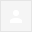 Hi,Sorry, We do not accept western union payments.You may consider the payments methods as mentioned at http://www.webworldcenter.com/payment_option.htmlRegards,Aysha SadeeqTHE TRANSLATED 99 NAMES OF ALLAHAnd what of the beautiful names of Allah? I checked the collections sent to me hoping to find them, but I couldn't locate them. The Names are beautifully translated.Bissalam.RE: BULUUGHUM MALAAM PDF IN ENGLISReply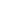 SAKLAM, BR ALKALIPLEASE ASK YOUR FRIEND TO DOWNLOAD THE BULUUGHUM MALAAM PDF FILES IN ENGLISH FROM THIS LINK:http://www.filestube.com/b/bulughul+maram+pdfDR UMARRE: DREAM OF HEART/TABLE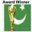 SALAM, BR MOHAMMADYOUR DREAM OF CLUTCHING YOUR HEART AND HOLDING ON TO A TABLE IS WARNING YOU NOT TO STAY LONELY AND BROOD OVER THE PAST OR YOUR HEALTH WILL DETERIORATE.  BEST MOVE FORWARDS; TRY TO MAKE FRIENDS AND COMMUNICATE.Coffee Table 
To see a coffee table in your dream signifies your social circle and togetherness.The Dream Moods Dream dictionary................................................................Salaam,What does this dream mean:The kitchen unit top is really damaged not smooth as it should be but with small and large chunks missing like someone has chiseled bits out of it, not burnt just uneven which upset me.Jazakallah................................................................Hope to reply tonight, br javad

Sent from my HTC................................................................SALAM, BR MOHAMMADYOUR DREAM SEEMS TO BE TELLING YOU THAT YOU HAVE BEEN HURT A LOT BY YOUR EX-WIFE AND ARE MISSING THE EMOTIONS WHICH ARE INHERENT IN A LOVING MARRIAGE.KitchenDreams that take place in a kitchen signify the dreamer's need for emotional and spiritual nourishment.http://www.myjellybean.com/dream-dictionary/dream-dictionary-kiss-koala-bear 
{GRP} It cannot be certain the name of the Angel of Death as Azraa'eelImages are not displayed. Display images below - Always display images from jhangirmd@ymail.comالسلام عليكم ورحمة الله وبركاته It cannot be certain the name of the Angel of Death as Azraa'eelQuestion: Is there any evidence to show that the name of the Angel of Death is Azraa'eel?.Answer:All Praises and Glory to Allah.It is widely assumed and had a popular claim that the name of the Angel of Death is Azraa'eel.There is nothing in the Qur’an or saheeh Sunnah of the Prophet (peace and blessings of Allah be upon him) to indicate that this is his name.Based on this, we cannot be certain whether this is his name or not. Therefore, we cannot affirm that the name of the Angel of Death is Azraa'eel, nor can we deny it. Rather we should refer this matter to Allah.What all matters is… Allah calls him as death of Angle; therefore, we should also prefer to call the angle as “Death of Angle” Allah knows best."Say: The angel of death, who is set over you, will take your souls. Then you shall be brought to your Lord"[al-Sajdah 32:11]This ("the Angel of Death") is what he is called in the Qur’an. With regard to the name `Azraa'eel which is widely known among the people, there is no basis for this, rather it comes from the Israa'eeliyyaat.ReplyWA LAIKUM SALAM, BR SAYED

PLEASE DOWNLOAD A COLOUR COPY OF THE HOLY QURAN WHICH I HOPE WILL MEET YOUR DEMANDS FROM:

http://www.islamicbulletin.com/free_downloads/quran/quran_tajwid.pdf 

[I TRIED TO ATTACH THIS COPY OF THE QURAN BUT RECEIVED A MESSAGE TELLING ME THAT IT COULD NOT BE SENT BECAUSE IT EXCEEDS THE 20 MB LIMIT.]

IF IT DOES NOT, THEN I'M AFRAID YOU NEED TO ASK ELSEWHERE FOR THE SPECIFICATIONS YOU REQUIRE.

DR UMAR __________________________________________________________________________________________________________________________________from: QURAN DISTRIBUTION softcopyofquran@googlemail.comto: sajid@emergingbrands.net
date: Sun, Jan 22, 2012 at 10:26 PMsubject: Re: Asalammailed-by: googlemail.comJan 22 (4 days ago)from: sajid@emergingbrands.netto: softcopyofquran@gmail.com (Yes, this is you.) Learn more
date: Sun, Jan 22, 2012 at 7:14 PMsubject: AsalamAsalamSalam Brother/Sister,

I have just started to get back into my deen recently after the death of my nani and came across your site, Mashallah you guys are doing a great job spreading the message of islam, please do send me copies of your books, I'm Dubai and would have loved a copy of the The Power of Durood Shareef.

Please send my PDF versions of anything that will help me continue on the path towards Allah (SWAT)

Wsalam,
Sajid Shafique………………………………………………………………………………………………….from: Web World Center sales@webworldcenter.comto: islamicwork@gmail.com (Yes, this is you.) Learn more
date: Fri, Jan 6, 2012 at 4:18 PMsubject: RE: wanting to advertiseE-MAIL MARKETING REQUESTSxJan 6RE: 99 NAMES OF ALLAH IN ARABICReplySALAM, BR ALKALIFOR THE 99 NAMES OF ALLAH IN ARABIC, PLEASE FOLLOW THE INSTRUCTIONS FROM THIS LINK:http://www.sunniforum.com/forum/showthread.php?54329-99-Names-of-Allah-PosterDR UMAR**from:muhammad alkali muhalkali@yahoo.comreply-to: muhammad alkali <muhalkali@yahoo.com>
to: "islamicwork@googlemail.com" <islamicwork@googlemail.com>
date: Mon, Jan 9, 2012 at 2:51 AMsubject: THE TRANSLATED 99 NAMES OF ALLAHmailed-by: yahoo.comsigned-by: yahoo.comE-MAIL MARKETING REQUESTSxJan 9hide details Jan 11from: Umar Azam islamicwork@googlemail.comto: Mohammad 
date: Mon, Jan 16, 2012 at 7:18 PMsubject: RE: DREAM OF HEART/TABLEmailed-by: googlemail.com[Imap]/SentxE-MAIL MARKETING REQUESTSxJan 16 (10 days ago)from: Mohammad to: Umar Azam <islamicwork@googlemail.com>
date: Fri, Jan 20, 2012 at 10:00 AMsubject: Re: DREAM OF HEART/TABLEmailed-by: sky.comJan 20 (6 days ago)from:from: islamicwork@gmail.com islamicwork@googlemail.com islamicwork@gmail.com islamicwork@googlemail.comto:to: Mohammad 
 Mohammad 
date:date: Fri, Jan 20, 2012 at 4:48 PM Fri, Jan 20, 2012 at 4:48 PMsubject:subject: Re: DREAM OF HEART/TABLE Re: DREAM OF HEART/TABLEmailed-by:mailed-by: googlemail.com googlemail.comJan 20 (6 days ago)Jan 20 (6 days ago)from: Umar Azam islamicwork@googlemail.comto: Mohammad 
date: Fri, Jan 20, 2012 at 11:37 PMsubject: Re: DREAM OF HEART/TABLEJan 20 (6 days ago)from:WA LAIKUM SALAM   AN 'ANGLE' IS A MATHS TERM; YOU MEAN 'ANGEL'
AND IT'S 'ANGEL OF DEATH' NOT DEATH OF ANGLE'.Muhammad Jhangir jhangirmd@ymail.comreply-to: jhangirmd@ymail.com
to: "multiculturalism-pluralismgroup@yahoogroups.com" <multiculturalism-pluralismgroup@yahoogroups.com>
date: Sun, Jan 22, 2012 at 4:34 PMsubject: {GRP} It cannot be certain the name of the Angel of Death as Azraa'eelmailing list: <global-right-path.googlegroups.com> Filter messages from this mailing listmailed-by: googlegroups.comsigned-by: googlegroups.comPersonalxJan 22 (4 days ago)hide details Jan 22 (4 days ago)